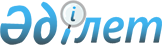 О внесении изменений в решение 20 сессии Актогайского районного маслихата от 25 декабря 2013 года № 179 "О районном бюджете на 2014-2016 годы"
					
			С истёкшим сроком
			
			
		
					Решение 24 сессии Актогайского районного маслихата Карагандинской области от 10 сентября 2014 года № 223. Зарегистрировано Департаментом юстиции Карагандинской области 22 сентября 2014 года № 2762. Прекращено действие в связи с истечением срока
      В соответствии с Бюджетным кодексом Республики Казахстан от 4 декабря 2008 года, Законом Республики Казахстан от 23 января 2001 года "О местном государственном управлении и самоуправлении в Республике Казахстан" районный маслихат РЕШИЛ:
      1. Внести в решение 20 сессии Актогайского районного маслихата от 25 декабря 2013 года № 179 "О районном бюджете на 2014-2016 годы" (зарегистрировано в Реестре государственной регистрации нормативных правовых актов за № 2498, опубликовано в информационно-правовой системе "Әділет" 22 января 2014 года, в газете "Тоқырауын тынысы" от 24 января 2014 года № 3-4 (7424)), следующие изменения:
      1) в пункте 1:
      в подпункте 1):
      цифры "3096058" заменить цифрами "3082202";
      цифры "1041321" заменить цифрами "1041281";
      цифры "5766" заменить цифрами "4684";
      цифры "5553" заменить цифрами "6675";
      цифры "2043418" заменить цифрами "2029562";
      в подпункте 2):
      цифры "3102097" заменить цифрами "3088241";
      2) в пункте 5 слова "культуры и спорта" заменить словами "культуры, спорта и ветеринарии";
      3) в пункте 6:
      цифры "7000" заменить цифрами "7890";
      4) приложения 1, 4, 6 к указанному решению изложить в новой редакции согласно приложениям 1, 2, 3 к настоящему решению.
      2. Настоящее решение вводится в действие с 1 января 2014 года.
      10 сентября 2014 года Районный бюджет на 2014 год Целевые трансферты и бюджетные кредиты
районного бюджета на 2014 год Бюджетные программы аппаратов акимов поселков, села и сельских округов в составе районного бюджета на 2014 год
					© 2012. РГП на ПХВ «Институт законодательства и правовой информации Республики Казахстан» Министерства юстиции Республики Казахстан
				
Председатель сессии
М. Касымхан
Секретарь районного маслихата
М. Онгаркулов
СОГЛАСОВАНО
Руководитель отдела экономики
и финансов Актогайского района
А. ЗейнелгабдинПриложение 1
к решению 24 сессии
Актогайского районного маслихата
от 10 сентября 2014 года № 223
Приложение 1
к решению 20 сессии
Актогайского районного маслихата
от 25 декабря 2013 года № 179
Категория
Категория
Категория
Категория
Сумма (тысяч тенге)
Класс
Класс
Класс
Сумма (тысяч тенге)
Подкласс
Подкласс
Сумма (тысяч тенге)
Наименование
Сумма (тысяч тенге)
1
2
3
4
5
I. Доходы:
3082202
1
Налоговые поступления
1041281
01
Подоходный налог
174722
2
Индивидуальный подоходный налог
174722
03
Социальный налог
175916
1
Социальный налог
175916
04
Hалоги на собственность
676138
1
Hалоги на имущество
647045
3
Земельный налог
3407
4
Hалог на транспортные средства
22874
5
Единый земельный налог
2812
05
Внутренние налоги на товары, работы и услуги
12647
2
Акцизы
2393
3
Поступления за использование природных и других ресурсов
6439
4
Сборы за ведение предпринимательской и профессиональной деятельности
3654
5
Налог на игорный бизнес
161
08
Обязательные платежи, взимаемые за совершение юридически значимых действий и (или) выдачу документов уполномоченными на то государственными органами или должностными лицами
1858
1
Государственная пошлина
1858
2
Неналоговые поступления
4684
01
Доходы от государственной собственности
1297
5
Доходы от аренды имущества, находящегося в государственной собственности
1297
02
Поступления от реализации товаров (работ, услуг) государственными учреждениями, финансируемыми из государственного бюджета
15
1
Поступления от реализации товаров (работ, услуг) государственными учреждениями, финансируемыми из государственного бюджета
15
06
Прочие неналоговые поступления
3372
1
Прочие неналоговые поступления
3372
3
Поступления от продажи основного капитала
6675
01
Продажа государственного имущества, закрепленного за государственными учреждениями
1122
1
Продажа государственного имущества, закрепленного за государственными учреждениями
1122
03
Продажа земли и нематериальных активов
5553
1
Продажа земли
5553
4
Поступления трансфертов
2029562
02
Трансферты из вышестоящих органов государственного управления
2029562
2
Трансферты из областного бюджета
2029562
Функциональная группа
Функциональная группа
Функциональная группа
Функциональная группа
Функциональная группа
Сумма (тысяч тенге)
Функциональная подгруппа
Функциональная подгруппа
Функциональная подгруппа
Функциональная подгруппа
Сумма (тысяч тенге)
Администратор бюджетных программ
Администратор бюджетных программ
Администратор бюджетных программ
Сумма (тысяч тенге)
Программа
Программа
Сумма (тысяч тенге)
Наименование
Сумма (тысяч тенге)
1
2
3
4
5
6
II. Затраты
3088241
01
Государственные услуги общего характера
322532
1
Представительные, исполнительные и другие органы, выполняющие общие функции государственного управления
296285
112
Аппарат маслихата района (города областного значения)
16827
001
Услуги по обеспечению деятельности маслихата района (города областного значения)
16827
122
Аппарат акима района (города областного значения)
74452
001
Услуги по обеспечению деятельности акима района (города областного значения)
66270
003
Капитальные расходы государственного органа
8182
123
Аппарат акима района в городе, города районного значения, поселка, села, сельского округа
205006
001
Услуги по обеспечению деятельности акима района в городе, города районного значения, поселка, села, сельского округа
204150
022
Капитальные расходы государственного органа
856
2
Финансовая деятельность
3048
459
Отдел экономики и финансов района (города областного значения)
3048
003
Проведение оценки имущества в целях налогообложения
626
011
Учет, хранение, оценка и реализация имущества, поступившего в коммунальную собственность
2422
9
Прочие государственные услуги общего характера
23199
459
Отдел экономики и финансов района (города областного значения)
23199
001
Услуги по реализации государственной политики в области формирования и развития экономической политики, государственного планирования, исполнения бюджета и управления коммунальной собственностью района (города областного значения)
22974
015
Капитальные расходы государственного органа
225
02
Оборона
5657
1
Военные нужды
4885
122
Аппарат акима района (города областного значения)
4885
005
Мероприятия в рамках исполнения всеобщей воинской обязанности
4885
2
Организация работы по чрезвычайным ситуациям
772
122
Аппарат акима района (города областного значения)
772
007
Мероприятия по профилактике и тушению степных пожаров районного (городского) масштаба, а также пожаров в населенных пунктах, в которых не созданы органы государственной противопожарной службы
772
03
Общественный порядок, безопасность, правовая, судебная, уголовно-исполнительная деятельность
500
9
Прочие услуги в области общественного порядка и безопасности
500
458
Отдел жилищно-коммунального хозяйства, пассажирского транспорта и автомобильных дорог района (города областного значения)
500
021
Обеспечение безопасности дорожного движения в населенных пунктах
500
04
Образование
1577767
1
Дошкольное воспитание и обучение
132014
471
Отдел образования, физической культуры и спорта района (города областного значения)
132014
003
Обеспечение деятельности организаций дошкольного воспитания и обучения
91277
040
Реализация государственного образовательного заказа в дошкольных организациях образования
40737
2
Начальное, основное среднее и общее среднее образование
1368932
471
Отдел образования, физической культуры и спорта района (города областного значения)
1368932
004
Общеобразовательное обучение
1337679
005
Дополнительное образование для детей и юношества
31253
9
Прочие услуги в области образования
76821
471
Отдел образования, физической культуры и спорта района (города областного значения)
76821
009
Приобретение и доставка учебников, учебно-методических комплексов для государственных учреждений образования района (города областного значения)
7165
010
Проведение школьных олимпиад, внешкольных мероприятий и конкурсов районного (городского) масштаба
194
011
Присуждение грантов государственным учреждениям образования района (города районного значения) за высокие показатели работы
15973
020
Ежемесячная выплата денежных средств опекунам (попечителям) на содержание ребенка-сироты (детей-сирот), и ребенка (детей), оставшегося без попечения родителей
5839
067
Капитальные расходы подведомственных государственных учреждений и организаций
47650
06
Социальная помощь и социальное обеспечение
82528
2
Социальная помощь
59273
451
Отдел занятости и социальных программ района (города областного значения)
59273
002
Программа занятости
15788
005
Государственная адресная социальная помощь
10296
006
Оказание жилищной помощи
7000
007
Социальная помощь отдельным категориям нуждающихся граждан по решениям местных представительных органов
4033
010
Материальное обеспечение детей-инвалидов, воспитывающихся и обучающихся на дому
378
014
Оказание социальной помощи нуждающимся гражданам на дому
7557
016
Государственные пособия на детей до 18 лет
12200
017
Обеспечение нуждающихся инвалидов обязательными гигиеническими средствами и предоставление услуг специалистами жестового языка, индивидуальными помощниками в соответствии с индивидуальной программой реабилитации инвалида
2021
9
Прочие услуги в области социальной помощи и социального обеспечения
23255
451
Отдел занятости и социальных программ района (города областного значения)
23255
001
Услуги по реализации государственной политики на местном уровне в области обеспечения занятости и реализации социальных программ для населения
22938
011
Оплата услуг по зачислению, выплате и доставке пособий и других социальных выплат
167
021
Капитальные расходы государственного органа
150
07
Жилищно-коммунальное хозяйство
617734
1
Жилищное хозяйство
63785
458
Отдел жилищно-коммунального хозяйства, пассажирского транспорта и автомобильных дорог района (города областного значения)
18570
004
Обеспечение жильем отдельных категорий граждан
650
041
Ремонт и благоустройство объектов в рамках развития городов и сельских населенных пунктов по Дорожной карте занятости 2020
17920
467
Отдел строительства района (города областного значения)
41445
003
Проектирование, строительство и (или) приобретение жилья коммунального жилищного фонда 
40556
004
Проектирование, развитие, обустройство и (или) приобретение инженерно-коммуникационной инфраструктуры 
889
471
Отдел образования, физической культуры и спорта района (города областного значения)
3770
026
Ремонт объектов в рамках развития городов и сельских населенных пунктов по Дорожной карте занятости 2020
3770
2
Коммунальное хозяйство
459758
458
Отдел жилищно-коммунального хозяйства, пассажирского транспорта и автомобильных дорог района (города областного значения)
24660
012
Функционирование системы водоснабжения и водоотведения
19500
026
Организация эксплуатации тепловых сетей, находящихся в коммунальной собственности районов (городов областного значения)
5160
467
Отдел строительства района (города областного значения)
435098
058
Развитие системы водоснабжения и водоотведения в сельских населенных пунктах
435098
3
Благоустройство населенных пунктов
94191
123
Аппарат акима района в городе, города районного значения, поселка, села, сельского округа
84691
008
Освещение улиц населенных пунктов
34642
009
Обеспечение санитарии населенных пунктов
10448
011
Благоустройство и озеленение населенных пунктов
39601
458
Отдел жилищно-коммунального хозяйства, пассажирского транспорта и автомобильных дорог района (города областного значения)
9500
018
Благоустройство и озеленение населенных пунктов
9500
08
Культура, спорт, туризм и информационное пространство
217821
1
Деятельность в области культуры
105677
455
Отдел культуры и развития языков района (города областного значения)
105677
003
Поддержка культурно-досуговой работы
105677
2
Спорт
4930
471
Отдел образования, физической культуры и спорта района (города областного значения)
4930
014
Проведение спортивных соревнований на районном (города областного значения) уровне
815
015
Подготовка и участие членов сборных команд района (города областного значения) по различным видам спорта на областных спортивных соревнованиях
4115
3
Информационное пространство
54144
455
Отдел культуры и развития языков района (города областного значения)
37671
006
Функционирование районных (городских) библиотек
37671
456
Отдел внутренней политики района (города областного значения)
16473
002
Услуги по проведению государственной информационной политики через газеты и журналы
16473
9
Прочие услуги по организации культуры, спорта, туризма и информационного пространства
53070
455
Отдел культуры и развития языков района (города областного значения)
31701
001
Услуги по реализации государственной политики на местном уровне в области развития языков и культуры
16153
032
Капитальные расходы подведомственных государственных учреждений и организаций
15548
456
Отдел внутренней политики района (города областного значения)
21369
001
Услуги по реализации государственной политики на местном уровне в области информации, укрепления государственности и формирования социального оптимизма граждан
15916
003
Реализация мероприятий в сфере молодежной политики
5167
032
Капитальные расходы подведомственных государственных учреждений и организаций
286
10
Сельское, водное, лесное, рыбное хозяйство, особо охраняемые природные территории, охрана окружающей среды и животного мира, земельные отношения
134487
1
Сельское хозяйство
48166
459
Отдел экономики и финансов района (города областного значения)
11407
099
Реализация мер по оказанию социальной поддержки специалистов 
11407
467
Отдел строительства района (города областного значения)
11000
010
Развитие объектов сельского хозяйства
11000
474
Отдел сельского хозяйства и ветеринарии района (города областного значения)
25759
001
Услуги по реализации государственной политики на местном уровне в сфере сельского хозяйства и ветеринарии
16893
007
Организация отлова и уничтожения бродячих собак и кошек
1200
008
Возмещение владельцам стоимости изымаемых и уничтожаемых больных животных, продуктов и сырья животного происхождения
5166
012
Проведение мероприятий по идентификации сельскохозяйственных животных 
2500
6
Земельные отношения
17652
463
Отдел земельных отношений района (города областного значения)
17652
001
Услуги по реализации государственной политики в области регулирования земельных отношений на территории района (города областного значения)
17452
007
Капитальные расходы государственного органа
200
9
Прочие услуги в области сельского, водного, лесного, рыбного хозяйства, охраны окружающей среды и земельных отношений
68669
474
Отдел сельского хозяйства и ветеринарии района (города областного значения)
68669
013
Проведение противоэпизоотических мероприятий
68669
11
Промышленность, архитектурная, градостроительная и строительная деятельность
16293
2
Архитектурная, градостроительная и строительная деятельность
16293
467
Отдел строительства района (города областного значения)
9089
001
Услуги по реализации государственной политики на местном уровне в области строительства 
9089
468
Отдел архитектуры и градостроительства района (города областного значения)
7204
001
Услуги по реализации государственной политики в области архитектуры и градостроительства на местном уровне
5498
003
Разработка схем градостроительного развития территории района и генеральных планов населенных пунктов
516
004
Капитальные расходы государственного органа
1190
12
Транспорт и коммуникации
60500
1
Автомобильный транспорт
60500
123
Аппарат акима района в городе, города районного значения, поселка, села, сельского округа
2000
013
Обеспечение функционирования автомобильных дорог в городах районного значения, поселках, селах, сельских округах
2000
458
Отдел жилищно-коммунального хозяйства, пассажирского транспорта и автомобильных дорог района (города областного значения)
58500
023
Обеспечение функционирования автомобильных дорог
18500
045
Капитальный и средний ремонт автомобильных дорог районного значения и улиц населенных пунктов
40000
13
Прочие
51486
9
Прочие
51486
458
Отдел жилищно-коммунального хозяйства, пассажирского транспорта и автомобильных дорог района (города областного значения)
25947
001
Услуги по реализации государственной политики на местном уровне в области жилищно-коммунального хозяйства, пассажирского транспорта и автомобильных дорог
9066
040
Реализация мер по содействию экономическому развитию регионов в рамках Программы "Развитие регионов"
16881
459
Отдел экономики и финансов района (города областного значения)
7890
012
Резерв местного исполнительного органа района (города областного значения)
7890
471
Отдел образования, физической культуры и спорта района (города областного значения)
7938
001
Услуги по обеспечению деятельности отдела образования, физической культуры и спорта
7938
494
Отдел предпринимательства и промышленности района (города областного значения)
9711
001
Услуги по реализации государственной политики на местном уровне в области развития предпринимательства и промышленности
9711
15
Трансферты
936
1
Трансферты
936
459
Отдел экономики и финансов района (города областного значения)
936
006
Возврат неиспользованных (недоиспользованных) целевых трансфертов
936
III. Чистое бюджетное кредитование
24109
Бюджетные кредиты
33755
10
Сельское, водное, лесное, рыбное хозяйство, особо охраняемые природные территории, охрана окружающей среды и животного мира, земельные отношения
33755
1
Сельское хозяйство
33755
459
Отдел экономики и финансов района (города областного значения)
33755
018
Бюджетные кредиты для реализации мер социальной поддержки специалистов 
33755
Категория
Категория
Категория
Категория
Сумма (тысяч тенге)
Класс
Класс
Класс
Сумма (тысяч тенге)
Подкласс
Подкласс
Сумма (тысяч тенге)
Наименование
Сумма (тысяч тенге)
1
2
3
4
5
Погашение бюджетных кредитов
9646
5
Погашение бюджетных кредитов
9646
01
Погашение бюджетных кредитов
9646
1
Погашение бюджетных кредитов, выданных из государственного бюджета
9646
Функциональная группа
Функциональная группа
Функциональная группа
Функциональная группа
Функциональная группа
Сумма (тысяч тенге)
Функциональная подгруппа
Функциональная подгруппа
Функциональная подгруппа
Функциональная подгруппа
Сумма (тысяч тенге)
Администратор бюджетных программ
Администратор бюджетных программ
Администратор бюджетных программ
Сумма (тысяч тенге)
Программа
Программа
Сумма (тысяч тенге)
Наименование 
Сумма (тысяч тенге)
1
2
3
4
5
6
IV. Сальдо по операциям с финансовыми активами
0
Приобретение финансовых активов
0
Категория
Категория
Категория
Категория
Сумма (тысяч тенге)
Класс
Класс
Класс
Сумма (тысяч тенге)
Подкласс
Подкласс
Сумма (тысяч тенге)
Наименование
Сумма (тысяч тенге)
1
2
3
4
5
Поступление от продажи финансовых активов государства
0
Функциональная группа
Функциональная группа
Функциональная группа
Функциональная группа
Функциональная группа
Сумма (тысяч тенге)
Функциональная подгруппа
Функциональная подгруппа
Функциональная подгруппа
Функциональная подгруппа
Сумма (тысяч тенге)
Администратор бюджетных программ
Администратор бюджетных программ
Администратор бюджетных программ
Сумма (тысяч тенге)
Программа
Программа
Сумма (тысяч тенге)
Наименование
Сумма (тысяч тенге)
1
2
3
4
5
6
V. Дефицит (профицит) бюджета
-30148
VI. Финансирование дефицита (использование профицита) бюджета
30148Приложение 2
к решению 24 сессии
Актогайского районного маслихата
от 10 сентября 2014 года № 223
Приложение 4
к решению 20 сессии
Актогайского районного маслихата
от 25 декабря 2013 года № 179
Наименование
Сумма (тысяч тенге)
1
2
Итого
682701
в том числе:
Целевые текущие трансферты
176800
Целевые трансферты на развитие
472146
Бюджетные кредиты
33755
Целевые текущие трансферты
176800
в том числе:
из республиканского бюджета:
176800
На повышение оплаты труда учителям, прошедшим повышение квалификации по трехуровневой системе
20356
На оснащение учебным оборудованием кабинетов физики, химии, биологии в государственных учреждениях основного среднего и общего среднего образования
16388
На реализацию государственного образовательного заказа в дошкольных учреждениях образования
40737
На выплату государственной адресной социальной помощи
7013
На выплату государственных пособий на детей до 18 лет
1200
На выплату ежемесячной надбавки за особые условия труда к должностным окладам работников государственных учреждений, не являющихся государственными служащими, а также работников государственных предприятий, финансируемых из местных бюджетов 
69967
На материально-техническое и научно-методическое обеспечение организаций образования
15973
Возмещение владельцам стоимости изымаемых и уничтожаемых больных животных, продуктов и сырья животного происхождения
5166
Целевые трансферты на развитие
472146
в том числе:
из республиканского бюджета:
401161
На проектирование, строительство и (или) приобретение жилья государственного коммунального жилищного фонда 
37738
На развитие системы водоснабжения
363423
из областного бюджета:
70985
На проектирование, строительство и (или) приобретение жилья государственного коммунального жилищного фонда 
1918
На развитие, обустройство и (или) приобретение инженерно-коммуникационной инфраструктуры 
889
На развитие системы водоснабжения
68178
Бюджетные кредиты:
33755
Бюджетные кредиты для реализации мер социальной поддержки специалистов 
33755Приложение 3
Актогайского районного маслихата
от 10 сентября 2014 года № 223
Приложение 6
к решению 20 сессии
Актогайского районного маслихата
от 25 декабря 2013 года № 179
Функциональная группа
Функциональная группа
Функциональная группа
Функциональная группа
Функциональная группа
Сумма (тысяч тенге)
Функциональная подгруппа
Функциональная подгруппа
Функциональная подгруппа
Функциональная подгруппа
Сумма (тысяч тенге)
Администратор бюджетных программ
Администратор бюджетных программ
Администратор бюджетных программ
Сумма (тысяч тенге)
Программа
Программа
Сумма (тысяч тенге)
Наименование
Сумма (тысяч тенге)
1
2
3
4
5
6
Всего
291697
01
Государственные услуги общего характера
205006
1
Представительные, исполнительные и другие органы, выполняющие общие функции государственного управления
205006
123
Аппарат акима района в городе, города районного значения, поселка, села, сельского округа
205006
001
Услуги по обеспечению деятельности акима района в городе, города районного значения, поселка, села, сельского округа
204150
в том числе:
село Актогай 
20018
сельский округ Нуркен 
11551
сельский округ Караменде би 
9101
сельский округ Карабулак 
10153
сельский округ Шабанбай 
10130
сельский округ Абай 
11780
сельский округ Айыртас 
9316
сельский округ Сарытерек 
9173
сельский округ Торангалык 
9559
сельский округ Кусак 
9475
поселок Шашубай 
17836
поселок Сарышаган 
16178
сельский округ Кызыларай 
21333
сельский округ Кежек 
9972
сельский округ Ортадересин 
8667
сельский округ Тасарал 
9019
сельский округ Жидебай 
10889
022
Капитальные расходы государственного органа
856
в том числе:
сельский округ Сарытерек 
856
07
Жилищно-коммунальное хозяйство
84691
3
Благоустройство населенных пунктов
84691
123
Аппарат акима района в городе, города районного значения, поселка, села, сельского округа
84691
008
Освещение улиц населенных пунктов
34642
в том числе:
село Актогай 
19650
сельский округ Нуркен 
1800
сельский округ Караменде би 
130
сельский округ Шабанбай 
1027
сельский округ Сарытерек 
38
поселок Шашубай 
2400
поселок Сарышаган 
1233
сельский округ Кызыларай 
1177
сельский округ Жидебай 
7187
009
Обеспечение санитарии населенных пунктов
10448
в том числе:
село Актогай 
2080
сельский округ Нуркен 
600
сельский округ Караменде би 
300
сельский округ Карабулак 
150
сельский округ Шабанбай 
1294
сельский округ Абай 
280
сельский округ Айыртас 
140
сельский округ Сарытерек 
180
сельский округ Торангалык 
210
сельский округ Кусак 
120
поселок Шашубай 
1447
поселок Сарышаган 
500
сельский округ Кызыларай 
1187
сельский округ Кежек 
170
сельский округ Ортадересин 
200
сельский округ Тасарал 
160
сельский округ Жидебай 
1430
011
Благоустройство и озеленение населенных пунктов
39601
в том числе:
село Актогай 
26932
сельский округ Нуркен 
300
сельский округ Караменде би 
300
сельский округ Карабулак 
380
сельский округ Шабанбай 
3293
сельский округ Абай 
185
сельский округ Айыртас 
170
сельский округ Сарытерек 
120
сельский округ Торангалык 
180
сельский округ Кусак 
180
поселок Шашубай 
2000
поселок Сарышаган 
1200
сельский округ Кызыларай 
3184
сельский округ Кежек 
430
сельский округ Ортадересин 
300
сельский округ Тасарал 
150
сельский округ Жидебай 
297
12
Транспорт и коммуникации
2000
1
Автомобильный транспорт
2000
123
Аппарат акима района в городе, города районного значения, поселка, села, сельского округа
2000
013
Обеспечение функционирования автомобильных дорог в городах районного значения, поселках, селах, сельских округах
2000
в том числе:
село Актогай 
1000
сельский округ Нуркен 
500
сельский округ Шабанбай
500